Zuzana Přibáňová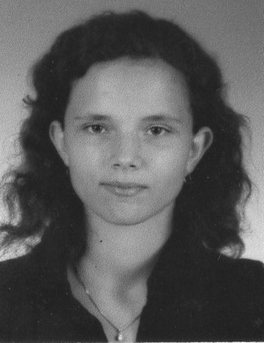 E-mail: 		pribzu@seznam.czTelefon: 		+420 774 682 590                                                                               Národnost: 		česká Stav: 			svobodnáVzdělání24/09/2012 – 31/06/2015	Fakulta elektrotechnická ZČU Plzeň
				Obor: Komerční elektrotechnika, Nedokončeno01/07/2011	Osvědčení o absolvování vzdělávacího programu Pomocný  instruktor pro lanová centra a lanové parky01/09/2010 – 22/02/2012	VŠ polytechnická Jihlava	Obor: Finance a řízení, Nedokončeno04/09/2006 – 30/06/2010 	Sportovní a podnikatelská střední škola Plzeň				Obor: Firemní management, Zakončeno maturitní zkouškou Pracovní zkušenosti 01/06/2021 –  nyní	Intersport s.r.o., Plzeň	Sportovní poradce, prodavač – Obsluha zákazníků, pomoc s výběrem sortimentu, příjem zboží, zaskladnění zboží.01/09/2017 – 31/05/2021	Duvenbeck Logistik s.r.o., Volduchy	Fakturantka, administrativní pracovnice – Fakturování. Zaúčtování faktur. Příjem faktur, kontrola faktur, zaevidování faktur. Práce s interním systémem Car_O, TRP, Favor. Řízení služebního automobilu.03/07/2017 – 31/08/2017	Maurice Ward & Co., s.r.o., ŠtěnoviceŘidič VZV, operátor skladu – Příjem zboží, kontrola zboží, příprava zboží, balení zboží. Práce s ručním scannerem. Řízení a manipulace s NZV a VZV.01/09/2016 – 30/06/2017	Lidl E-commerce Logistics s.r.o., Plzeň Operátor skladu – Služební cesty v tuzemsku a v Německu. Příjem zboží, kontrola zboží, příprava zboží, balení zboží, práce na e-shopu. Práce s ručním scannerem, práce s ručním paletovým vozíkem. Řízení a manipulace s NZV.01/11/2015 – 29/02/2016	Krajské ředitelství policie plzeňského kraje Administrativní a spisový pracovník – Práce s interním systémem ETŘ (evidence trestního řízení) na PC ohledně evidence spisů. Administrativa, telefonní komunikace, e-mailová komunikace, osobní komunikace. Příjem, psaní, balení a odesílání pošty. Inventarizace skladu. Archivní služby. Psaní, ukončování spisů. Psaní zápisů z porad. Výdej kancelářských potřeb. Vedení knihy faktur, zápůjčních knih, spisových knih. Skenování, tisk, kopírování dokumentů15/07/2015 – 31/08/2015	Megas–P s.r.o., Plzeň Referent personálního útvaru – Práce v docházkovém systému PowerKey. Administrativa, telefonní komunikace, osobní komunikace. Registrace uchazečů o zaměstnání. Výdej čipů, kancelářských potřeb, služebních mobilních telefonů. Služební cesty (pro povolení vstupu zaměstnanců). Skenování, tisk, kopírování dokumentů.Pracovní zkušenosti získané při studiu 13/07/2009 – 27/07/2009       Miloslav Ulrych Obsluha lukostřelby na hradě Švihov – Instruktování zákazníků ohledně práce s lukostřeleckým vybavením, lukostřelby a bezpečnosti na lukostřelbě. Prodej vstupenek, práce s hotovostí.29/05/2011 – 28/06/2011       Outdoor solutions Pomocný instruktor v lanovém centru, pokladní – Instruktování zákazníků ohledně používání lezeckého vybavení, pohybu a bezpečnosti v lanovém parku a na dětské trampolíně. Obsluha lanového parku, prodej vstupenek, práce s hotovostí. Zodpovědnost za lezecké vybavení.Jazykové znalosti Anglický jazyk:		mírně pokročilá znalostDalší dovednosti Řidičský průkaz: skupina A1, B aktivní řidičŘidičský průkaz na motorový vozík VZV – třída I., II., mimo sk. ZPotravinářský průkazPráce na PC (Operační systém MS Windows, MS Office, Outlook, Internet) – uživatelská znalostZáklady účetnictví, psaní všemi deseti, základy technické dokumentace (čtení, kreslení)	ZájmyPočítače, cestování, sport (sportovní lezení, skialpinismus, cyklistika…), deskové hry.V Blovicích dne: 15. 06. 2021     		                       	     	          …….……………….											Podpis